Aufnahmeerklärung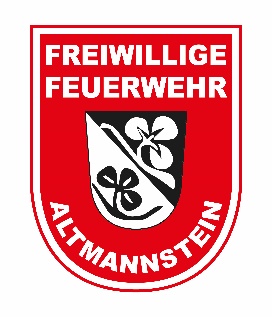 für die Mitgliedschaft bei der Freiwilligen Feuerwehr AltmannsteinIch beantrage hiermit die Aufnahme in die Freiwillige Feuerwehr AltmannsteinFamilienname: __________________________	Vorname:	 ___________________________Straße: ________________________________ 	Wohnort:	 ___________________________Geb. Datum: 	___________________________	Geb. Ort:	 ___________________________Handy Nr.: 	_____________________________   	Tel. Nr.:	_____________________________		Mail: 	_______________________________Den jährlichen Mitgliedsbeitrag bitte ich von meinem Konto durch Lastschrift abzubuchen.Name des Kontoinhabers: ____________________________________________________________IBAN: __________________________________________            BIC: ________________________Name des Kreditinstitutes: ____________________________________________________________Datum: __________________ Unterschrift: ______________________________________________ Bei Minderjährigen zusätzlich die Unterschrift des ErziehungsberechtigtenWir weisen gemäß § 33 Bundesdatenschutzgesetz darauf hin, dass zum Zweck der Mit-gliederverwaltung und -betreuung folgende Daten der Mitglieder in automatisierten Dateien gespeichert, verarbeitet und genutzt werden: Namen, Adressen, Telefonnummern, E-Mail-adressenIch bin mit der Erhebung, Verarbeitung und Nutzung meiner Daten durch den Verein zur Mitgliederverwaltung im Wege der elektronischen Datenverarbeitung einverstanden: Name, Anschrift, Geburtsdatum, Telefonnummer, E-Mail-Adresse, … Mir ist bekannt, dass dem Aufnahmeantrag ohne dieses Einverständnis nicht stattgegeben werden kann.Ich bin damit einverstanden, dass der Verein im Zusammenhang mit dem Vereinszweck sowie satzungsgemäßen Veranstaltungen personenbezogene Daten und Fotos von mir in der Tageszeitung und auf der Homepage des Vereins veröffentlicht und diese ggf. an Print- und andere Medien (z.B. Altmannsteiner Anzeiger übermittelt). Dieses Einverständnis betrifft insbesondere folgende Veröffentlichungen: Einsätze, Vereinsveranstaltungen (z.B. Starkbierfest, Gartenfest, etc.), Kontaktdaten von Vereinsfunktionären, Berichte über Ehrungen, …Veröffentlicht werden ggf. Fotos, der Name, die Vereinszugehörigkeit, die Funktion im Verein, inklusive Alter und Geburtsjahrgang. Mir ist bekannt, dass ich jederzeit gegenüber dem Vorstand der Veröffentlichung von Einzelfotos und persönlichen Daten widersprechen kann. In diesem Fall wird die Übermittlung/Veröffentlichung unverzüglich für die Zukunft eingestellt. Etwa bereits auf der Homepage des Vereins veröffentlichte Fotos und Daten werden dann unverzüglich entfernt.Datum: __________________ Unterschrift: ______________________________________________                                                                                                                               Vermerk des Vereins:Die Mitgliedschaft wurde bestätigt am: __________________________________________________